Публичный докладмуниципального бюджетного дошкольного образовательного учреждения «Детский сад №1 «Малыш» за 2021 – 2022  учебный год.                                                                      Заведующий  Х.А-Х.Терекбаевас. ДарбанхиАнализ работымуниципального бюджетного дошкольного образовательного учреждения «Детский сад № 1 «Малыш»  за 2021-2022 учебный год.Общее сведение о ДОУ.	МБДОУ «Детский сад № 1 «Малыш» с. Дарбанхи  расположен в типовом, двухэтажном здании по адресу: 366903, Чеченская Республика, Гудермесский район, с. Дарбанхи, ул. Центральная, 1 а.                                                       Детский сад достроен и введен в эксплуатацию 03.10.2020 г.Детский сад рассчитан на  140  мест. Нормативы предельной пополняемости групп нарушены по независящим от нас причинам. Количество воспитанников составило 155 детей. В МБДОУ функционируют 6 возрастные группы:Группа раннего возроста «Бабочки» – 17 детейГруппа раннего возроста «Лучики» – 22 детейМладшая группа «Сказка»  - 25 детейСредняя группа  «Радуга» - 33 детейСтаршая группа  «Солнышко» - 33 детейПодготовительная группа  «Карапузики» - 25 детейДетский сад работает в режиме 5 дневной недели с 12 часовым пребыванием детей.2. Нормативно правовая база ДОУ- Конституция Российской Федерации;- Конституция Чеченской Республики;- Конвенция «О правах ребенка»;- Федеральный закон "Об образовании в Российской Федерации";- Закон «Об образовании  в  Чеченской Республике»;- Законодательные и иные правовые акты государственных органов;- Решения и приказы органов управления образованием всех уровней;-Законодательные и иные нормативно правовые акты органов государственной власти и управления ЧР;- Устав ДОУ; - Локальные акты; Функционирование МБДОУ осуществляется на основании:лицензии № 3334 от  21.12.2020г.Система управления МБДОУВ 2021 - 2022 учебном году управленческая деятельность была направлена на оптимизацию педагогического процесса в ДОУ для повышения качества дошкольного образования и решения следующих задач:Повышение эффективности деятельности педагогического коллектива ДОУ в условиях реализации ФГОС ДО;Совершенствование у воспитанников познавательно- речевого развития всех компонентов устной речи.4. Управление кадровым потенциалом:МБДОУ укомплектовано педагогическими кадрами на 100%.Сведения о педагогическом составе МБДОУ:В ДОУ созданы необходимые условия для профессионального роста сотрудников.
           На основании планового повышения квалификации в  2022-2023  году пройдут  курсы повышения квалификации следующих сотрудников:Воспитатели: Имамурзаева Р.А., Гериханова М.Х., Есеева М.А., Элимханова И.С., Алерханова А.М.; Педагог- психолог – Адилханова Т.Ю.;Работа педагогов с детьми строится с учетом планирования педагогического процесса, предусматривающего воспитательно-образовательную работу с детьми, согласно федеральному государственному образовательному стандарту,  требованиям, предъявленным к разным возрастным группам.Учреждение обеспечивает выполнение базового дошкольного уровня образования по всем областям  развития ребенка.  5. Анализ  выполнения  годовых  задач.В 2021 - 2022 учебном году педагогическая работа дошкольного учреждения была направлена на решение следующих годовых задач:Повышение эффективности деятельности педагогического коллектива ДОУ в условиях реализации ФГОС ДО;Совершенствование у воспитанников познавательно- речевого развития всех компонентов устной речи.Поставленные задачи решали в разных формах методической работы:педагогические советы;семинары-практикумы;консультации;открытые просмотры;мастер-классы;самообразование.Для осуществления первостепенной задачи проведены мероприятия:Вывод: в целом по саду динамика по познавательному  и речевому развитию детей   улучшилась в сравнении с началом учебного года, что является    свидетельством правильно организованного обучения, выбранных методов и приёмов работы, но не смотря на это требует дальнейшей работы в этом направлении.                                                                                                                                                                                                                           Для осуществления второстепенной задачи проведены мероприятия:Выводы: в целом по саду динамика по здоровьесбережению   детей  улучшилась в сравнении с началом учебного года, что является    свидетельством правильно организованного обучения, выбранных методов и приёмов работы, но не смотря на это требует дальнейшей работы в этом направлении.                                                                                                                                                                                                                           6. Организация методической работы по повышению профессионального мастерства.МБДОУ работает по программе  «От рождения до школы» под редакцией  Н.Е. Вераксы, Т.С. Комаровой, М.А. Васильевой, обеспечивающей базовый стандарт образования и воспитания.Основной целью деятельности  ДОУ   является повышение уровня профессиональной компетентности педагогов в целях обеспечения нового качества образования, соответствующего современным требованиям. Приоритетное направление нашего детского сада: создание благоприятных условий для полноценного проживания ребенком дошкольного детства, формирование основ базовой культуры личности всестороннее развитие психических и физических качеств в соответствии с возрастными и индивидуальными особенностями.В 2020 – 2021  учебном году педагоги участвовали в методической работе учреждения. Руководителем МО является старший воспитатель     Арсалиева М.А. Ею и педагогами ДОУ подготовлены и проведены 4 заседания МО. Где была проведена следующая работа :        Консультативная помощь:«Советы по организации самообразования»;«Организация ООД в соответствии с ФГОС ДО»;«Игра как основная форма педагогического процесса»;«Взаимодействие детского сада и семьи в вопросах безопасного поведения детей дошкольного возраста»;«Рекомендации по составлению отчетов самообразования».         Практическая помощь:Просмотр и анализ ООД;Мастер- класс;Деловая игра;Методическая помощь по запросам педагогов.       Семинар- практикум:«Развиваем речь у детей и взрослых»«Система воспитательной работы детского сада по духовно-нравственному воспитанию дошкольников».Вывод: планирование и реализация МО проводилась на хорошем  уровне.Для повышения качества дошкольного образования был заключен договор между ДОУ  и школой № 1 с. Дарбанхи.Воспитательно – образовательная работа в ДОУ строилась на основе годового плана, принятого на установочном педагогическом Совете. Одной из форм самоуправления ДОУ является Совет педагогов. В течение учебного года проведено 4 заседания Совета педагогов по темам: Установочный: «Утверждение локальных актов»;Тематический: «Роль современных педагогических технологий в формировании и развитии всех компонентов устной речи».      Цели:Совершенствование работы в ДОУ по речевому развитию детей. Совершенствование педагогического мастерства  ;3. Тематический:  «Использование здоровьесберегающих технологий в ДОУ». Цели: Анализ состояния физкультурно-оздоровительной работы в ДОУ. Совершенствование образовательного процесса; повышение творческой активности педагогов через деловую игру.При подготовке к педсоветам был проведен  старшим воспитателем Арсалиевой М.А. теоретический  семинары на  тему: «Игры развивающие фантазию и словесное творчество у детей дошкольного возраста»«Здоровье в порядке, спасибо зарядке»            Заведующим  Х.А-Х.Терекбаевой  и старшим воспитателем Есеевой М.А. проведены тематические проверки.К педагогическим Советам  были организованы коллективные просмотры ООД:«Описание посуды  Чашка, тарелка); по развитию речи. ( воспитатель: Р.А. Имамурзаева)«Овощи и фрукты – полезные продукты!» (воспитатель: И.С. Элимханова);«Физкульт -Ура (воспитатель: А.М.Алерханова); физическое развитие.Занятия были проведены на хорошем методическом уровне.               Воспитатели всех возрастных групп принимали активное участие в подготовке и в проведении итогового Совета педагогов. Педсовет был проведен в нетрадиционной форме 29.05.2021г.В повестку дня входило:Выполнение решений предыдущего педагогического Совета;Анализ работы  МБДОУ за 2021 – 2022 учебный год;Рассмотрение и утверждение плана работы на летний оздоровительный период. Рассмотрение и утверждение планов летней оздоровительной работы педагога психолога, педагогов ДОУ, медицинской сестры ДОУ;Рассмотрение и утверждение основных направлений реализации деятельности на летний период по совершенствованию воспитательно- образовательного процесса: перспективные планы, режимы групп, сетки ООД.В течение 2020-2021 учебного года вся воспитательно-образовательная работа проводилась, строго придерживаясь годового плана. Во всех возрастных группах была проведена проверка групповой документации.Перспективное планирование учебно-воспитательного процесса на 2020 -2021 уч. год;Тетради для календарных планов;Табель посещаемости;  Папка «Работа с родителями»;Папка «Работа по самообразованию»;По итогам проверки было отмечено, что все воспитатели добросовестно подготовились к новому учебному году. В течение учебного года осуществлялся контроль за работой воспитателей. Календарные планы сдавались на проверку каждую пятницу, соответственно замечаниям воспитателями проводилась работа над своими ошибками. Под контрольной деятельностью старшего воспитателя и заведующего были все режимные моменты: прием детей, утренняя гимнастика, ООД, кормление, прогулки. Имеются карточки по контрольной деятельности, где указаны выводы и соответствующие замечания. Нужно отметить хорошую работу воспитателей старшей группы «Карапузики» - Элимханова И.С., Абубакарова Ж.Х.В мае был проведен мониторинг  «Подготовка к школе» с детьми старшей группы.  Результаты диагностики готовности детей к обучению в школе показали, что все выпускники имеют средний и высокий уровень готовности. Все дети являются зрелыми для школьного обучения. Эти дети легко понимают инструкцию подчиняются правилам, что является предпосылкой для успешного обучения в школе.  В 2022 – 2023 учебном году в школу идут 25 воспитанника детского сада. Дети овладели необходимыми навыками в полном объеме.Уровень готовности детей к обучению в школеВывод: психологическое исследование готовности выпускников к поступлению в школу показало, что все воспитанники готовы к обучению в школе.         Особое внимание уделяется сотрудничеству с начальной школой  №1. Взаимодействие осуществляется по договору на основе плана совместной работы детского сада и школы вопросам преемственности. Воспитатели выпускных групп  будут отслеживать  активность и успешность школьников в образовательном процессе в адаптационный период. Продолжать  поддерживать отношения с классными руководителями и родителями своих выпускников и в дальнейшем.  В мае 2020 года диагностика усвоения воспитанниками  программы «От рождения до школы» не была проведена в связи с распространением короновирусной инфекции.7. Духовно – нравственное воспитание дошкольников.Сегодня очень остро стоит проблема духовно-нравственного воспитания не только в нашей стране, но и во всем мире.Дошкольный возраст – важный и очень ответственный период в жизни ребенка. Он  особенно важен для становления представления о добре и зле, о нравственных эталонах поведения в обществе и семье. Очень важно заложить в этом возрасте основы духовного воспитания.     Духовно-нравственное воспитание - это сложный процесс, в основе которого лежит развитие чувств. Работая с нашими детьми, мы придерживаемся  парциальной программы  «Мой край родной»  под редакцией  З.В. Масаевой. С первого дня пребывания ребенка в детском саду мы учим говорить его перед приёмом пищи, воды: «Бисмил-ллахи ррахмани ррахими», по окончании: «Аль-хамду лил лах». В старшей и средней группах совместно с  социальным педагогом  Герихановой М.Х.  воспитанники учат «Бисмилла», «Къулху». Дети знают, что это главный религиозный праздник всего мусульманского мира.     Дети знают, что пятница – это «Рузбан де» и все взрослые мужчины идут в мечеть на пятничную молитву. Дети мечтают поскорее вырасти и тоже ходить в мечеть.     Вот такое дополнение педагогического процесса уникальными традициями, обычаями нашего народа и религиозными обрядами вносит в жизнь детского сада особую одухотворенность. Воспитывает в детях желание следовать канонам Ислама и традициям своего народа. 8. Обеспечение художественно-творческой деятельности воспитанников.Важное  значение для речевого развития детей имеет участие в конкурсах, утренниках и различных мероприятиях. Художественно творческая деятельность воспитанников и речевое развитие детей тесно взаимосвязаны  между собой.Предметно-пространственная окружающая среда, созданная  в ДОУ, позволяет каждому ребенку проявлять творческие способности, реализовать познавательные, эстетические и коммуникативные потребности. Для этого в ДОУ оборудованы и оснащены  групповые помещения, летние площадки. В каждом групповом помещении создана предметно-развивающая среда: уголки природы, уголок ролевых игр, уголок ряженья, книжные уголки, ИЗО  уголки, уголки дежурных, в ДОУ имеется мини-музей  национального уголка, уголок по Безопасности. Среда выступает не только условием для творческого самообразования личности ребенка, но и показателем профессионального творчества педагогов. В каждой группе выработан свой стиль оформления интерьера, в котором обязательно присутствует продукт труда взрослых и детей.Согласно годовому плану в детском саду проведены следующие мероприятия с участием воспитанников:День знаний;День Чеченской Республики;День чеченской женщины;День воспитателя и дошкольного работника;День Ашуры;«Золотая осень»;День народного единства;День матери;День рождения Пророка Мухаммада;День Конституции РФ;Новогодние утренники;День Защитника Отечества;8-марта «Мамин день»;Были организованны смотры-конкурсы:          «Мой папа самый лучший»;«Мамин день»;Были организованы открытые просмотры:«Описание посуды  Чашка, тарелка); по развитию речи. ( воспитатель: Р.А. Имамурзаева)«Овощи и фрукты – полезные продукты!» (воспитатель: И.С. Элимханова);«Физкульт -Ура (воспитатель: А.М. Алерханова); физическое развитие.Вывод:              - Обеспечение художественно-творческой деятельности воспитанников и познавательно-речевое развитие детей проводится на хорошем уровне..Работа  с  родителями.Не менее  важным направлением в работе нашего дошкольного учреждения было сотрудничество с родителями. Сотрудничество строится с учетом того, что социализация ребенка осуществляется, прежде всего, в семье, которая является основным проводником знаний, ценностей, отношений. Решение этой задачи коллектив детского сада видит в поиске и внедрении новых, современных форм сотрудничества.В тесном контакте с родителями и детьми в течение года работает педагог-психолог детского сада Сайдуева  Марзет Ширваниевна. Она проводила игры и упражнения на развитие эмоциональной сферы, игры-тренинги на подавление отрицательных эмоций и снятие невротических состояний.Также много внимания уделялось адаптации детей вновь пришедших в детский сад. Психологом и воспитателями проводилась работа с родителями и детьми младшего возраста. Вследствие благоприятного эмоционально-психологического климата в коллективе и взаимодействия взрослых с детьми стала быстрая и безболезненная адаптация детей к условиям детского сада. Для родителей создан сайт ДОУ для полного информирования родителей по работе ДОУ. В ДОУ планируются:1. Участие родителей в утренниках;2 Проведение  садовских мероприятий;3. Проведение родительских собраний;4. Изготовление поделок в кругу семьи;5. Совместные выставки, рисунки.6. В поисках оказания качественных социальных услуг проведение «Недели открытых дверей».Вывод:- Родители принимают активное участие в воспитательно -образовательном процессе.- Взаимодействие детского сада и семьи   считать все более тесным и плодотворным.-Дальнейшее привлечение творческого потенциала родителей в образовательный процесс и использование различных форм сотрудничества с родителями через вовлечение их в совместную деятельность;                              Здоровьесберегающие технологии.В современном  мире всестороннее развитие детей невозможно без использования современных здоровьесберегающих технологий. С целью  достижения  положительных результатов в здоровье детей  воспитатели используют  современные технологии.Здоровьесберегающие технологии – это система мер, включающая взаимосвязь и взаимодействие всех факторов образовательной среды, направленных на  сохранение здоровья  ребенка на всех этапах обучения и развития.Во время физкультурных занятий и занятий на свежем воздухе используются такие упражнения: традиционные, тренировочные, игровые, сюжетные, интегрированные, упражнения для дыхательной гимнастики, занятия – соревнования.В течение режимных моментов всего дня (пребывание детей в детском саду) проводятся утренняя и корригирующая гимнастики; закаливающие процедуры: солевое топтание, воздушные ванны,  полоскание рта и горла после еды, мытье рук прохладной водой перед каждым приемом пищи; на воспитательно - образовательных  занятиях регулярно проводятся физкультминутки.Вывод:Продолжить внедрение в практику современных здоровье сберегающих технологий.	Материально-хозяйственное обеспечение ДОУ.Основными задачами административно-хозяйственной деятельности ДОУ в 2018-2019 учебном году были:- повышение уровня материально-техниче6ской базы;- совершенствование безопасных условий для работников и детей ДОУ.В детском саду была создана обстановка для комфортного пребывания в нем детей. -  Оборудовали  кладовую для продуктов питания. На кухню приобретен морозильник  и  холодильник,  что позволило обеспечить питьевой режим талой водой. Талая вода безопасная и более полезная.  -  Прачечную оборудовали стеллажами. Несмотря на большое количество детей, режим стирки постельного белья строго соблюдается. Был приобретен весь необходимый инвентарь для уборки помещений и двора детского сада.  -  Приобретен набор посуды во всех возрастных группах, приобретены бачки для запаса воды в группы, в прачечную и пищеблок.-   Приобретены в группы мольберты, необходимый игровой материал, выносной материал, детские книжки.   -  Обновлено оснащение методкабинета (демонстрационного материала).     -  Для медицинского кабинета приобретены: облучатель бактерицидный, маски для всех детей и работников детского сада, необходимый набор медицинских лекарств.Вывод:- Состояние материально-хозяйственной базы на хорошем уровне за 2020-2021 учебный год.Обеспечение безопасности в ДОУ.Здание детского сада оборудовано современной пожарно-охранной сигнализацией и тревожной кнопкой, что позволяет оперативно вызвать наряд охраны в случае чрезвычайной ситуации. Обеспечение условий безопасности в ДОУ выполняется согласно локальным нормативно-правовым документам. Имеются планы эвакуации.    С детьми проводятся беседы, занятия по ОБЖ, развлечения    по соблюдению правил безопасности на дорогах.                                                                                                  Ответственный по охране труда Джамалдаев М.М. уделяет большое внимание совершенствованию безопасных условий для работников и детей ДОУ. Проводится вводный инструктаж с вновь прибывшими сотрудниками, противопожарный инструктаж и инструктаж по мерам электробезопасности.Ежедневно ответственными лицами осуществляется контроль с целью своевременного устранения причин, несущих угрозу жизни и здоровью воспитанников и работников.   Нет, и надеемся не будет,  случаев травматизма у детей.Вывод: В ДОУ соблюдаются правила по охране труда, обеспечивается безопасность жизнедеятельности воспитанников и сотрудников.Проанализировав всю педагогическую работу, которая проводилась за истекший учебный год, можно сказать, что коллектив добился определенных положительных результатов в реализации задач, поставленных на 2020-2021 учебный год.На основании глубокого анализа работы за прошедший учебный год, учитывая успехи и недостатки в своей работе, коллектив детского сада решил в следующем учебном году продолжить работу познавательно- речевому 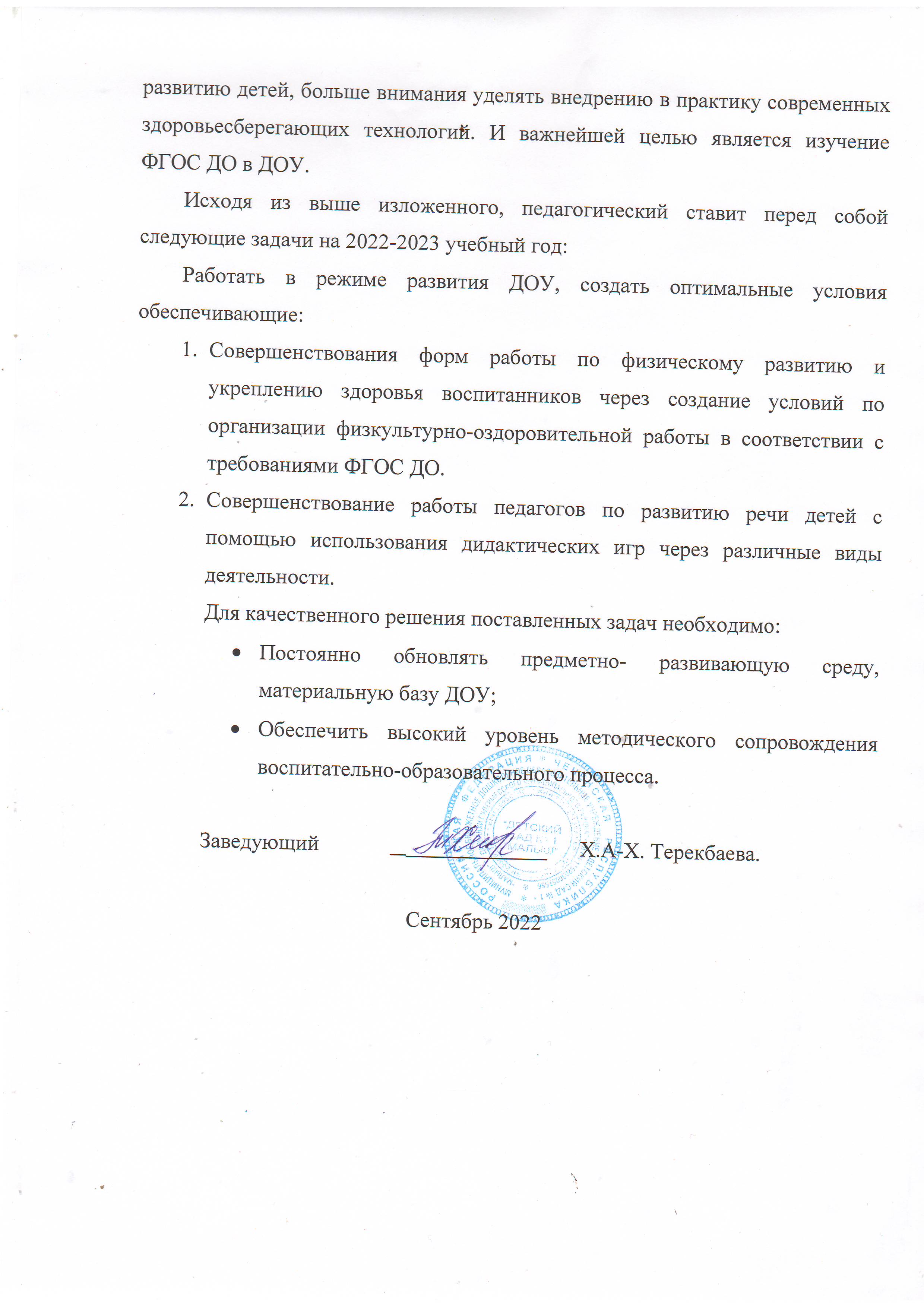 Кол-вопедагоговИмеютвысшее образованиеКвалификационная категорияКвалификационная категорияПолучающиевысшееобразованиеКол-вопедагоговИмеютвысшее образованиевысшая1-яПолучающиевысшееобразование1631-           0Задача             Мероприятие                        Тематика«Роль современных технологий в формировании и развитии всех компонентов устной речи.Совет  педагогов  № 2Тема: «Роль современных педагогических технологий в формировании и развитии всех компонентов устной речи» «Роль современных технологий в формировании и развитии всех компонентов устной речи.Семинар-практикум «Совершенствовать работу педагогов по развитию речи детей с помощью использования дидактических игр через различные виды деятельности»«Роль современных технологий в формировании и развитии всех компонентов устной речи.Консультации     для  воспитателей «Взаимодействие педагогов и детей при построении элементов предметно-игровой среды»«Роль современных технологий в формировании и развитии всех компонентов устной речи.Консультации для  родителей «Игры и упражнения для развития речи ребёнка по дороге в детский сад»;«Роль отца в семейном воспитании»«Роль современных технологий в формировании и развитии всех компонентов устной речи.Тематический   контроль  «Комплексный подход в развитии речи детей»«Роль современных технологий в формировании и развитии всех компонентов устной речи.Осенняя ярмарка поделок из природного материала«Золотая осень»«Роль современных технологий в формировании и развитии всех компонентов устной речи.Открытый  просмотр ООД- Открытый  просмотр ООДпо   развитию речи в средней группе;- открытый просмотр ООД по физическому  развитию во второй младшей  группе.Задача           Мероприятие                        Тематика            Использование  здоровьесберегающих технологий в ДОУСовет  педагогов № 3«Использование здоровьесберегающих технологий в ДОУ»            Использование  здоровьесберегающих технологий в ДОУМастер-класс «Спортивные подвижные игры, как средство повышения двигательной активности детей старшего дошкольного возраста»            Использование  здоровьесберегающих технологий в ДОУТематический контроль«Организация двигательной активности»            Использование  здоровьесберегающих технологий в ДОУКонсультации     для  воспитателей- «Организация и руководство детской игрой на улице»;            Использование  здоровьесберегающих технологий в ДОУКонсультации     для родителей  «Значения режима дня в сохранении эмоционального благополучия»            Использование  здоровьесберегающих технологий в ДОУОткрытые просмотры ООД- Открытый просмотр ООД по физическому развитию в старшей   группе Всего детей25Высокий уровень47%Средний уровень53%Низкий уровень0%